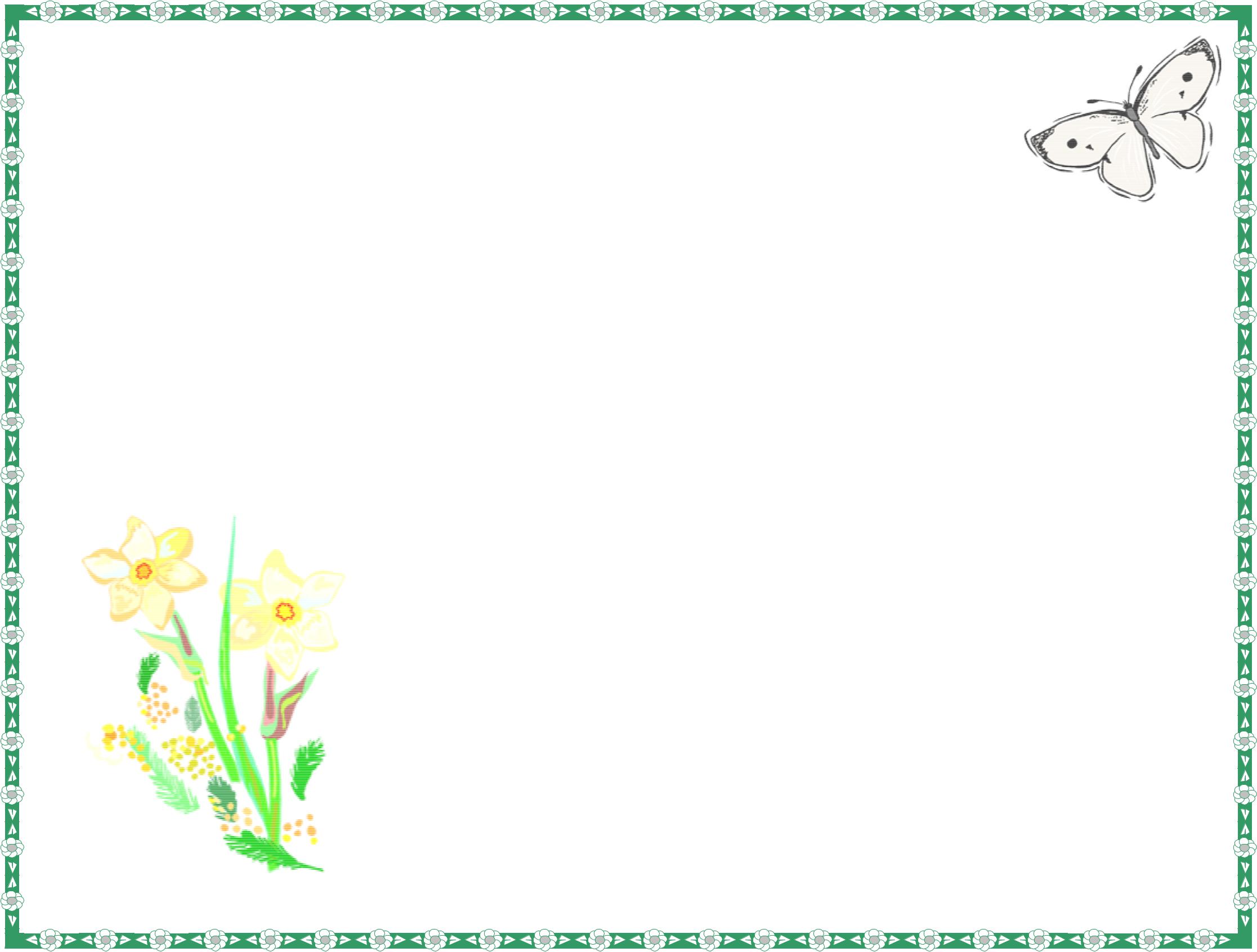 Baptism CertificateThis is to certify that_________________________________________________________was BaptizedOn the _______ Day of __________ In the Year _______At: __________________________________.Signed,____________________________________________________________________________________